PROGRESSIONS  ATHLETISME  La course d’enduranceATELIERS	EnduranceCONTROLER SON ALLURECOURIR EN ALTERNANCEACCELERER POUR RETROUVER SON ALLURE D’ENDURANCELA  COURSE  DE  VITESSEATELIERS	Course de vitesseCOURSE  POURSUITECOURSE  CONTRE LA MONTREPASSAGE DU TEMOINLA  COURSE  D’OBSTACLESATELIERS		Course d’obstaclesJE  COURS, JE FRANCHISJ’ADAPTE MA COURSELE  SAUT  EN  LONGUEURATELIERS			Le  saut en  longueurLES RIVIERESDE PLUS EN PLUS LOIN Le saut de grenouilleATELIERS			Le  saut de grenouilleLes 3 sautsEquilibre - DéséquilibreLe lancer d’anneauxLe lancer de Vortex	ATELIERS			Le  lancer d’anneauxLes zonesL’élastiqueATELIERS			Le  lancer de VortexLa traversée du terrainLa cible et son rebondSéance 1Objectif : Accepter de fournir un effort longSituation de référence : Evaluation diagnostique : Courir une minute par tranche d’âgeSéance 2Objectifs : Ne pas partir trop vite et garder une même allure de course                  Trouver un rythme respiratoire adapté à l’effortSituation d’apprentissage: Contrôler son allureSituation de référence : Courir une minute par tranche d’âge Séance 3Objectifs : Trouver un rythme respiratoire adapté à l’effort                   Choisir l’allure optimale pour soiSituation d’apprentissage: Courir en alternance Situation de référence : Courir une minute par tranche d’âgeSéance 4Objectif : Choisir l’allure optimale pour soiSituation d’apprentissage: Courir en alternanceSituation de référence : Courir une minute par tranche d’âgeSéance 5Evaluation Situation de référence : Courir une minute par tranche d’âgeAnalyse des progrès réalisésSéance 6Rencontre montreuilloise d’athlétismeObjectifsTrouver son allure pour être à son aiseMatérielDes plots placés tous les 50 m pour le cycle 3 et tous les 20 m pour le cycle 2Un sifflet. Un chronomètreDéroulementLes enfants sont répartis par groupes de niveaux de 4 ou 5.L’enseignant détermine une base chronométrique pour 50m (ou 20m) selon la capacité de ses élèves (18’ pour 50 m par exemple).Bien préciser aux élèves les espacements entre chaque plot (pour une sensibilisation à la notion d’ordre de grandeur dans le domaine de Grandeurs et mesures.Critère de réussiteRéussir à faire coïncider le coup de sifflet et le passage au plot au moins 3 fois sur 4Variables didactiquesRéaliser des parcours gigognes pour une différenciation pédagogique.Parcours orange : distance de 40 m entre chaque plotParcours bleu : distance de 50 m entre chaque plotParcours violet : distance de 60 m entre chaque plotObjectifsCourir en alternance pour  trouver  le rythme respiratoire adaptéOrganisation et MatérielParcours balisé avec des plots. Par 2 coureurs (de même niveauDéroulementAu signal, un élève court  tandis que l’autre marche. Au siganl, les rôles sont inversés. Enchaîner la situation 4 ou 6 fois.Critère de réussiteSe retrouver au même endroit tous les 2 coups de sifflets.Variables didactiquesL’espacement entre chaque plot.Augmenter le temps de course.ObjectifsRetrouver son rythme d’endurance après une course d’accélération.Retrouver son souffle.Différencier course rapide et course d’endurance.Organisation et MatérielDes plots entre 20 et 50m selon l’âge des enfants.Les zones d’accélération mesurent entre 20 et 50 m selon le niveau.Circuit de 200 à 300m environ DéroulementLes élèves trottinent sur les zones d’endurance et accélèrent dans les zones d’accélération. Enchaîner la situation 4 ou 6 fois.Critère de réussiteNe pas être « trop » essoufflé au coup de sifflet final.Variables didactiquesAllonger (pas trop) la zone d’accélération.Le temps de course.Séance 1Objectif : Evaluation diagnostique Situation de référence :         Courir sur 2x23m pour le cycle 2 et 2x30m pour le cycle 3 en ….secondes.         Noter ses performances Séance 2Objectifs : Prendre un départ rapideSituation d’apprentissage: Course poursuite -  Jeux de chatSituation de référence :             Courir sur 2x23m pour le cycle 2 et 2x30m pour le cycle 3 en ….secondesSéance 3Objectif : Prendre un départ rapide et maintenir sa vitesse jusqu’à la ligne            Situation d’apprentissage: Course poursuite -  Course contre la montre Situation de référence :              Courir sur 2x23m pour le cycle 2 et 2x30m pour le cycle 3 en ….secondes. Séance 4Objectif : Prendre un départ rapide et maintenir sa vitesse jusqu’à la ligne.                  Recevoir ou passer un témoin en ralentissant le moins possible           Situation d’apprentissage: Course poursuite -  Course contre la montre Situation de référence :       Courir sur 2x23m pour le cycle 2 et 2x30m pour le cycle 3 en ….secondes.Séance 5Objectifs : Prendre un départ rapide et maintenir sa vitesse jusqu’à la ligne.                  Recevoir ou passer un témoin en ralentissant le moins possibleSituation d’apprentissage: La course de relaisSituation de référence :              Courir sur 2x23m pour le cycle 2 et 2x30m pour le cycle 3 en ….secondes.Séance 6Evaluation Situation de référence :          Courir sur 2x23m pour le cycle 2 et 2x30m pour le cycle 3 en ….secondes         Noter ses performances.  Analyse des progrès réalisésSéance 7Rencontre montreuilloise d’athlétismeObjectifPrendre un départ rapideOrganisation et MatérielLes élèves sont par 2, l’un derrière l’autre, séparés de 2m environ.DéroulementAu signal (A vos marques, prêt, partez), les élèves courent jusqu’à la ligne d’arrivée. Le 1er élève essaie de ne pas se faire toucher par le 2ème avant la ligne d’arrivée.Le second essaie de toucher son camarade avant la ligne d’arrivée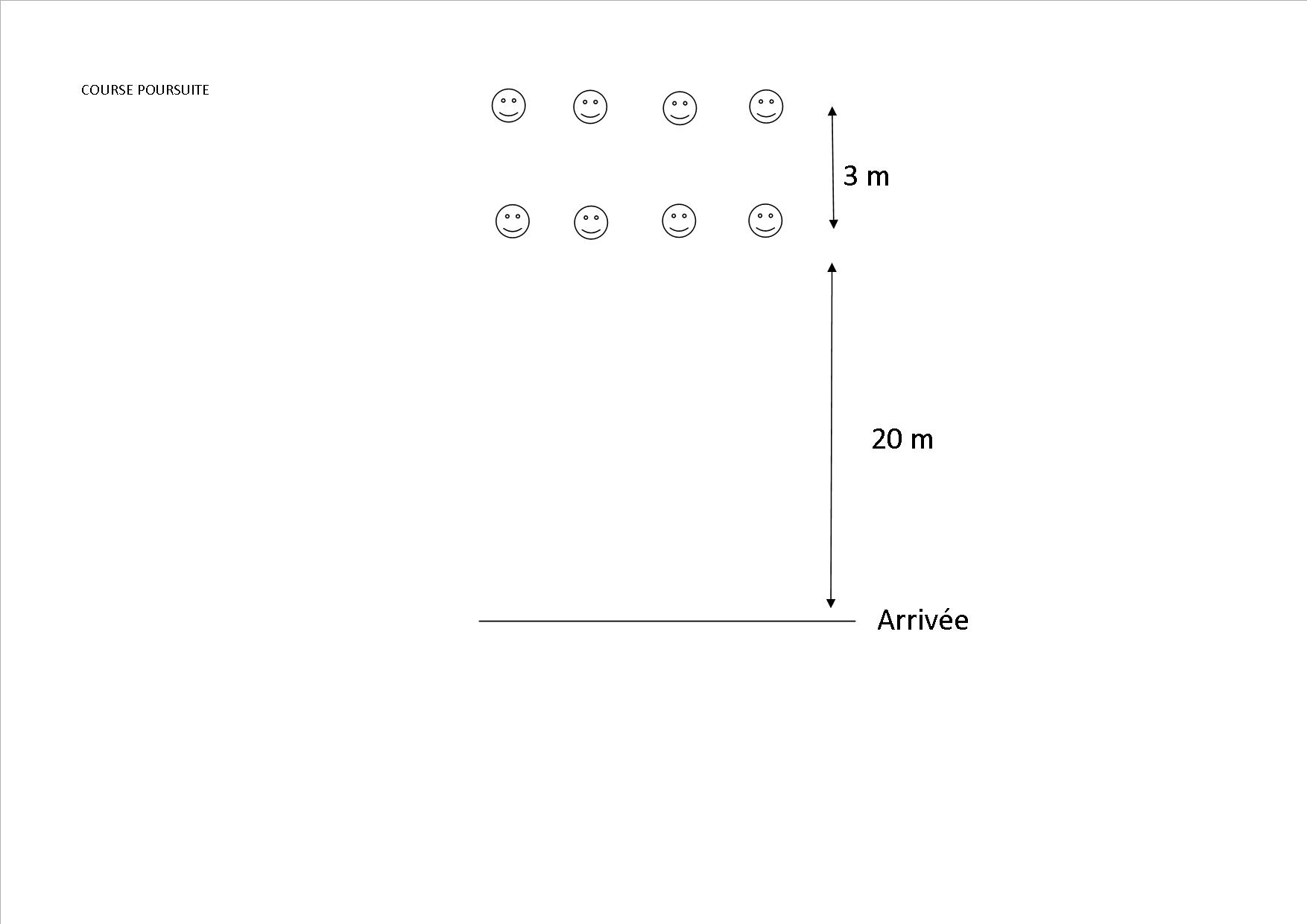 Critère de réussiteToucher ou ne pas être touché selon sa position.Variables didactiquesMatérialiser les couloirs.Allonger ou raccourcir l’espace entre 2 joueurs.Allonger ou raccourcir la distance de course.ObjectifsPrendre un départ rapide et maintenir sa vitesse jusqu’à la ligne.Organisation et MatérielDes plots, un chronomètre un sifflet.Des arbitres de ligne.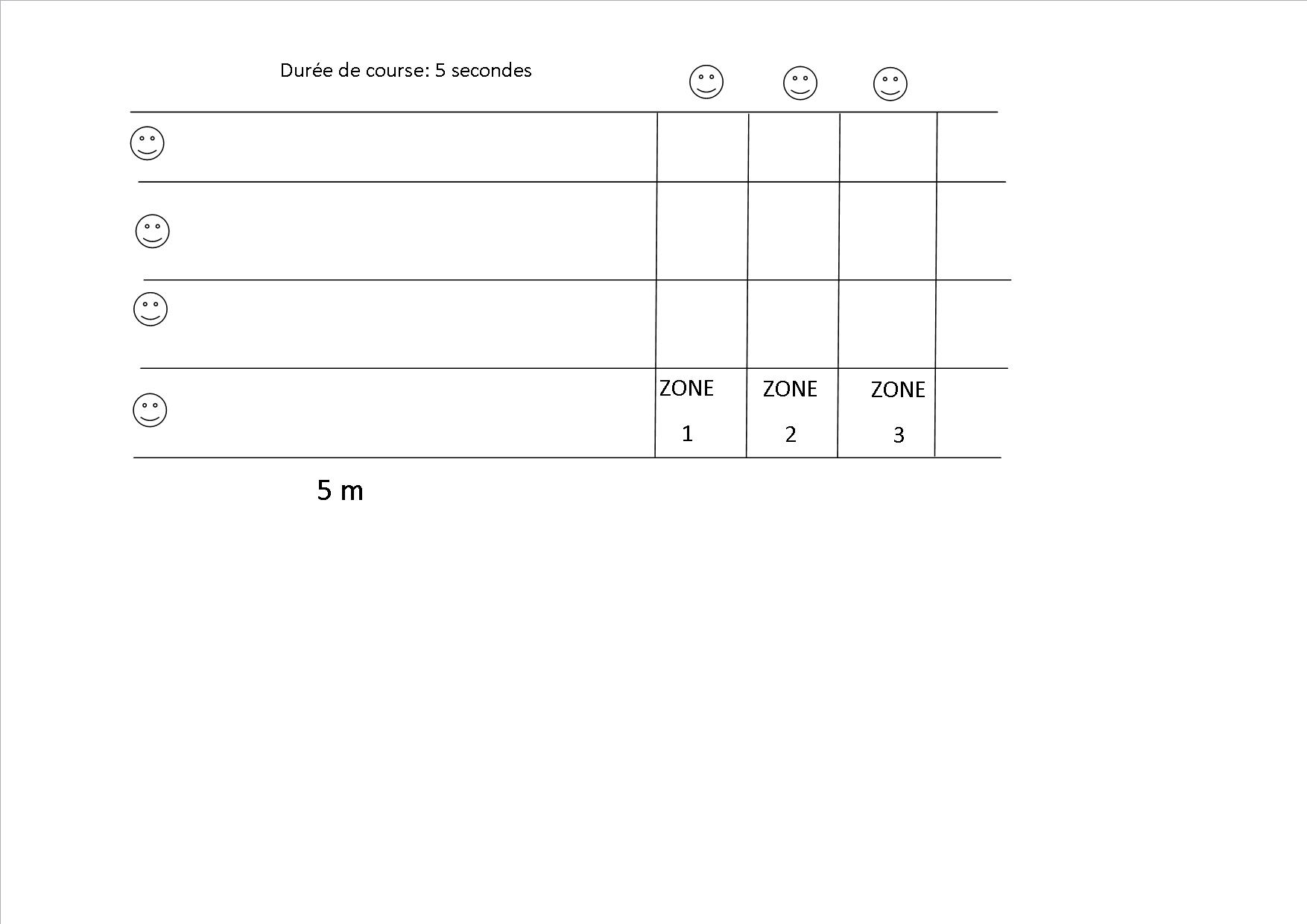 DéroulementAu signal de départ (A vos marques,….), les 4 coureurs (de même niveau si possible) courent pendant 5s. Les juges de ligne notent où les coureurs sont arrivés. Puis avec 4’’, 7’’Critère de réussiteAttendre la zone la plus éloignée.Variables didactiquesDiminuer le temps pour travailler la vitesse de réaction à un signal.Augmenter le temps pour travailler la conservation de la vitesse.ObjectifsPasser et recevoir un témoin, en ralentissant le moins possibleOrganisation et Matériel4 ou 5 équipes (Privilégier un nombre restreint de coureurs par équipe pour éviter les temps d’attente).Il n’y a pas de zone d’élan pour le passage du témoinPrévoir un couloir pour l’aller et un couloir pour le retour pour chacune des équipes.Un témoinDéroulementAu signal (A vos marques,…) les premiers élèves courent, tournent autour d’un plot situé entre 20 et 25m puis retournent pour transmettre le témoin à son partenaire.Selon l’organisation des couloirs, demander aux élèves de tenir le témoin dans la main droite ou gauche pour éviter que les 2 coureurs ne se croisent sur la ligne de départ. Critère de réussiteUn passage de témoin en un temps minimum.Etre prêt à la réception et au passage.Variables didactiquesLes distances de coursesLe nombre de coureurs par équipeSéance 1Objectif : Evaluation diagnostique Situation de référence :         Courir sur 2x18m pour le cycle 2 et 2x23 m pour le cycle 3 en ….secondes.         Noter ses performances Séance 2Objectif : Franchir des obstacles variés.Situation d’apprentissage: Je cours, je franchisSituation de référence :             Courir sur 2x18m pour le cycle 2 et 2x23 m pour le cycle 3 en ….secondesSéance 3Objectifs : Courir en franchissant des obstacles identiquesSituation d’apprentissage: J’adapte ma course Situation de référence :              Courir sur 2x18m pour le cycle 2 et 2x23 m pour le cycle 3 en ….secondes. Séance 4Objectifs : Prendre un départ rapide et courir vite en franchissant des obstacles.Situation d’apprentissage: Course contre la montre  Situation de référence :       Courir sur 2x18m pour le cycle 2 et 2x23 m pour le cycle 3 en ….secondes.Séance 5Evaluation Situation de référence :          Courir sur 2x18m pour le cycle 2 et 2x23 m pour le cycle 3 en ….secondes         Noter ses performances.  Analyse des progrès réalisésSéance 7Rencontre montreuilloise d’athlétismeObjectifFranchir des obstacles variés sans les faire tomber.Organisation et MatérielMatériel varié avec des hauteurs très basses, l’objectif étant de travailler l’allure régulière et rapide de la course plutôt que l’enjambement.DéroulementLes élèves doivent réaliser différents couloirs avec des obstacles de différentes hauteurs.Garder la même hauteur de haies pour chaque couloir pour travailler la régularité de la course.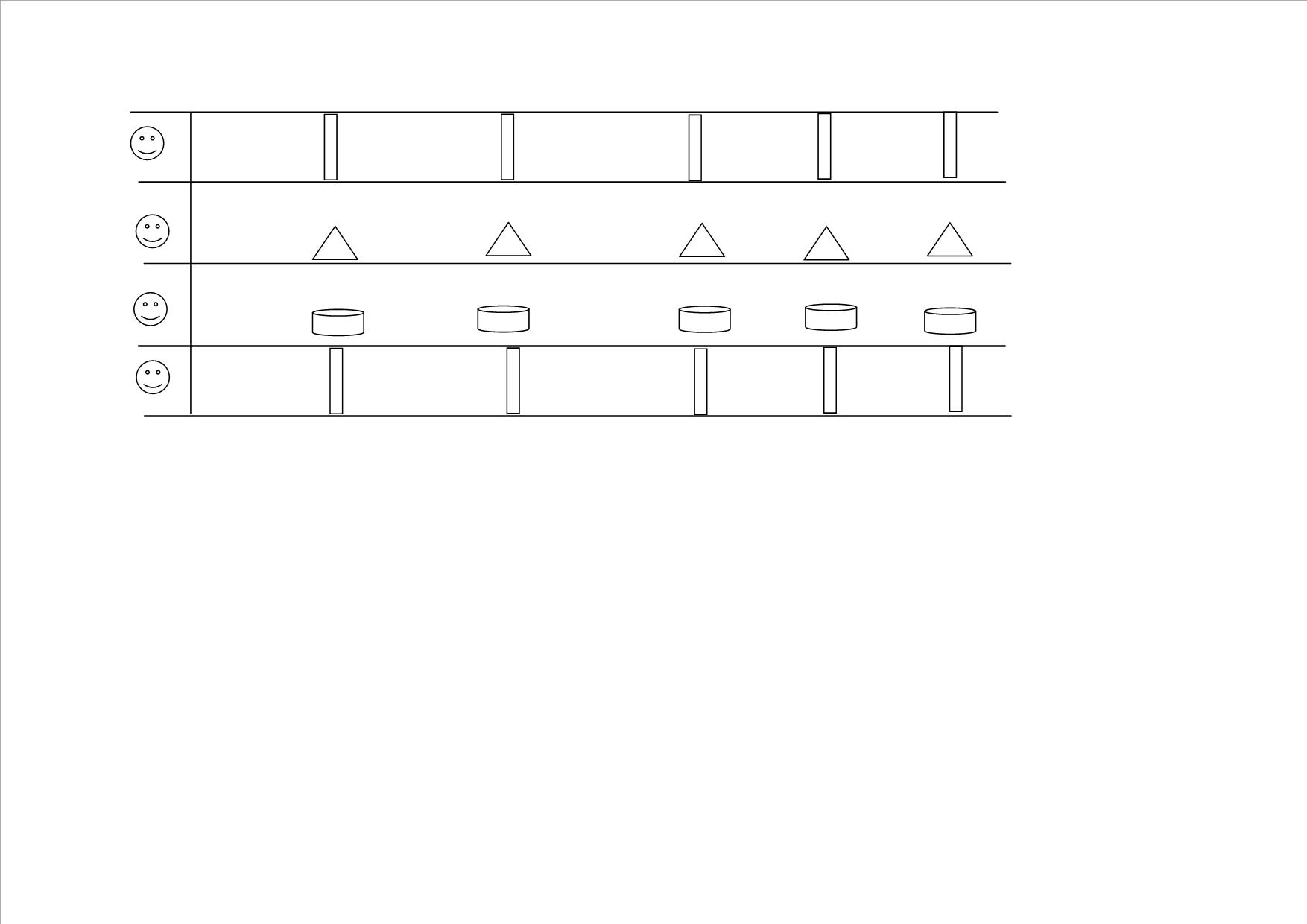 Critère de réussiteAméliorer son temps à chaque passageVariables didactiquesAllonger ou espacer l’espace entre les obstacles ObjectifsTravailler le rythme de courseOrganisation et MatérielDes couloirs en parallèles de 20 à 30 mUn couloir avec des obstacles, un couloir sans obstacle.Des plots d’une distance de 3m avant la ligne d’arrivée (même dispositif que Course contre la montre).DéroulementAu signal (A vos marques,…) les 2 coureurs de même niveau si possible  partent ensemble (l’un avec obstacles, l’autre sans).Les juges observent et notent, à l’aide des plots, l’écart à l’arrivée.Inverser les rôles.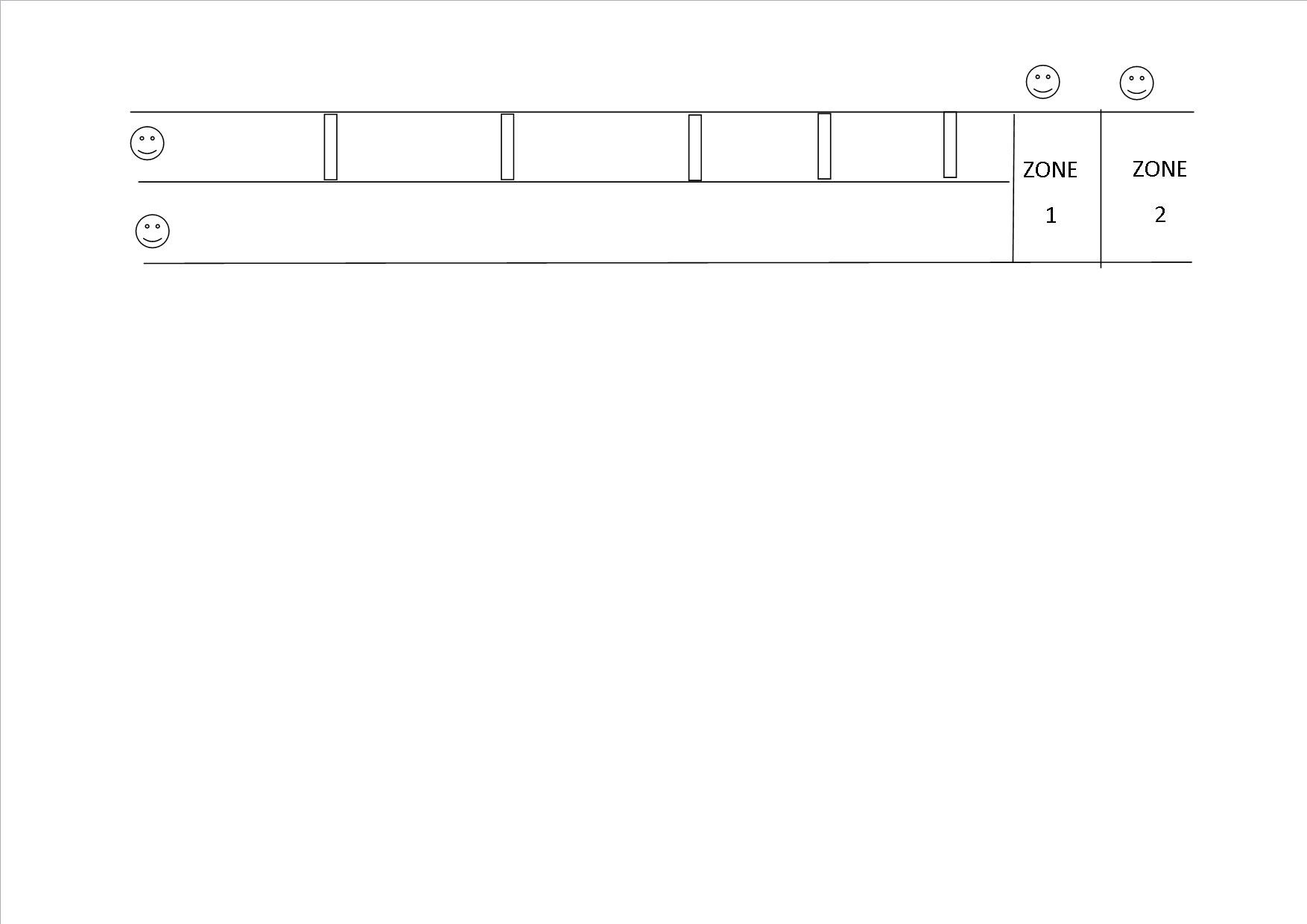 Critère de réussiteUn écart très réduitVariables didactiquesRéduire la taille des zones des plots avant arrivéeLa hauteur des obstacles (mais rester dans des haies basses)Séance 1Objectif : Evaluation diagnostique Situation de référence :         Se préparer à sauter le plus loin possible         Noter ses performances Séance 2Objectif : Prendre son impulsion sur le bon piedSituation d’apprentissage: Les rivièresSituation de référence :  Séance 3Objectif : Adapter une course d’élan en accéléréSituation d’apprentissage:  Situation de référence :  Séance 4Objectifs : Adapter une course d’élan rapide en prenant appel le plus prêt possible de la planche d’appel.Situation d’apprentissage:  Situation de référence :  Séance 5Evaluation Situation de référence :          Noter ses performances.  Analyse des progrès réalisésSéance 7Rencontre montreuilloise d’athlétismeObjectifCourir en allongeant sa foulée bondissanteOrganisation et Matériel2 élèves par couloir (pour le cycle 3)Des craies pour matérialiser les rivièresDéroulementAprès une course d’élan de 5m, franchir des 3 rivières  successivement.Un élève franchit les rivières, l’autre regarde le pied d’appel.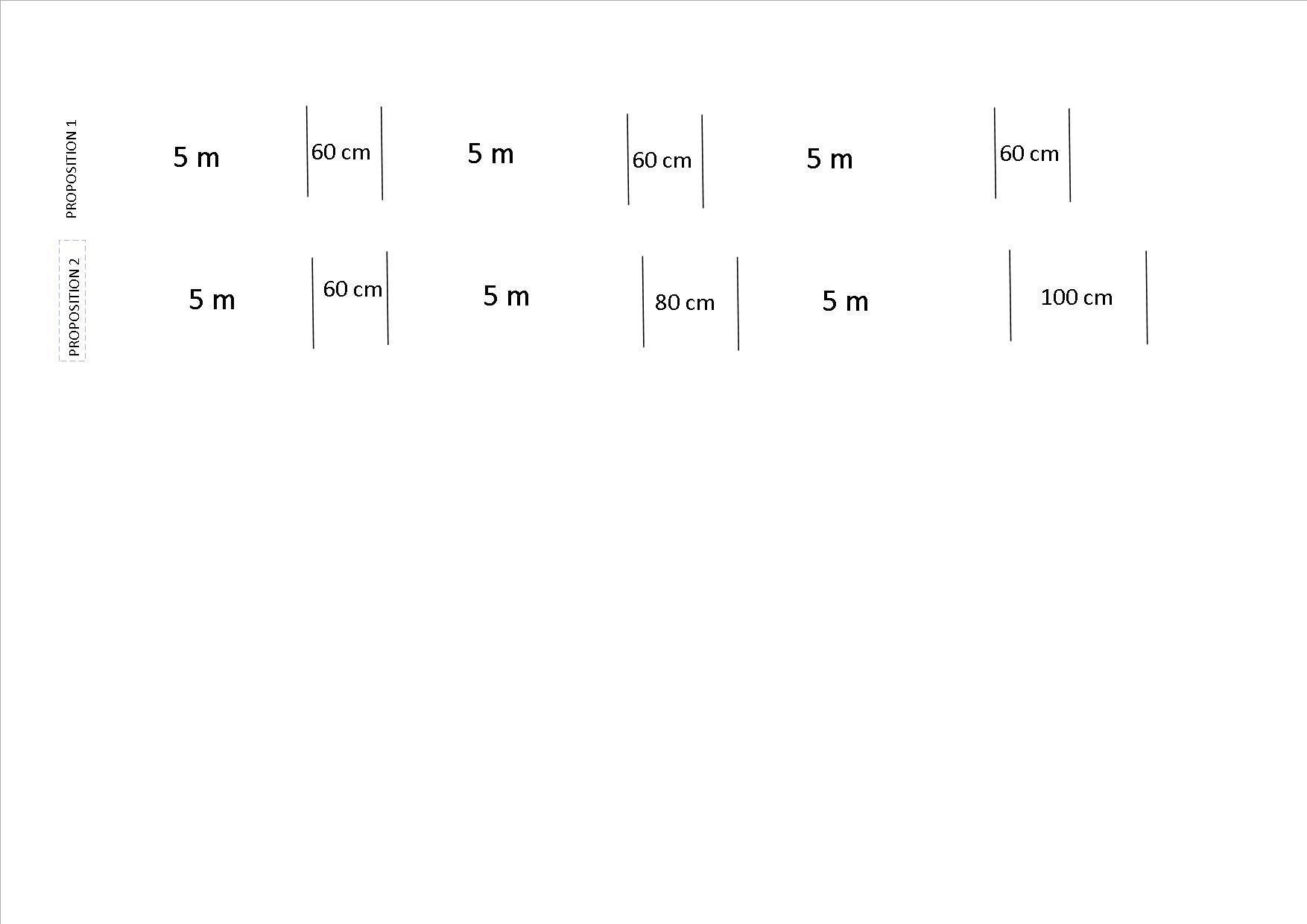 Critère de réussitePas d’appui dans les rivièresVariables didactiquesLa taille des rivières (pour les cycles 2, les écarts doivent être réduits de moitié)La variation dans les tailles des rivièresObjectifCourir pour allonger sa foulée pour sauter de plus en plus loinOrganisation et MatérielEn atelier.Chaque élève effectue le saut puis en cas de réussite, enchaîne les sauts de difficultés croissantesPour commencer : GS : 0,40cm, CP : 0,60m, CE1 :0,80 ….DéroulementAprès une course d’élan, franchir la zone sans poser le pied dedans.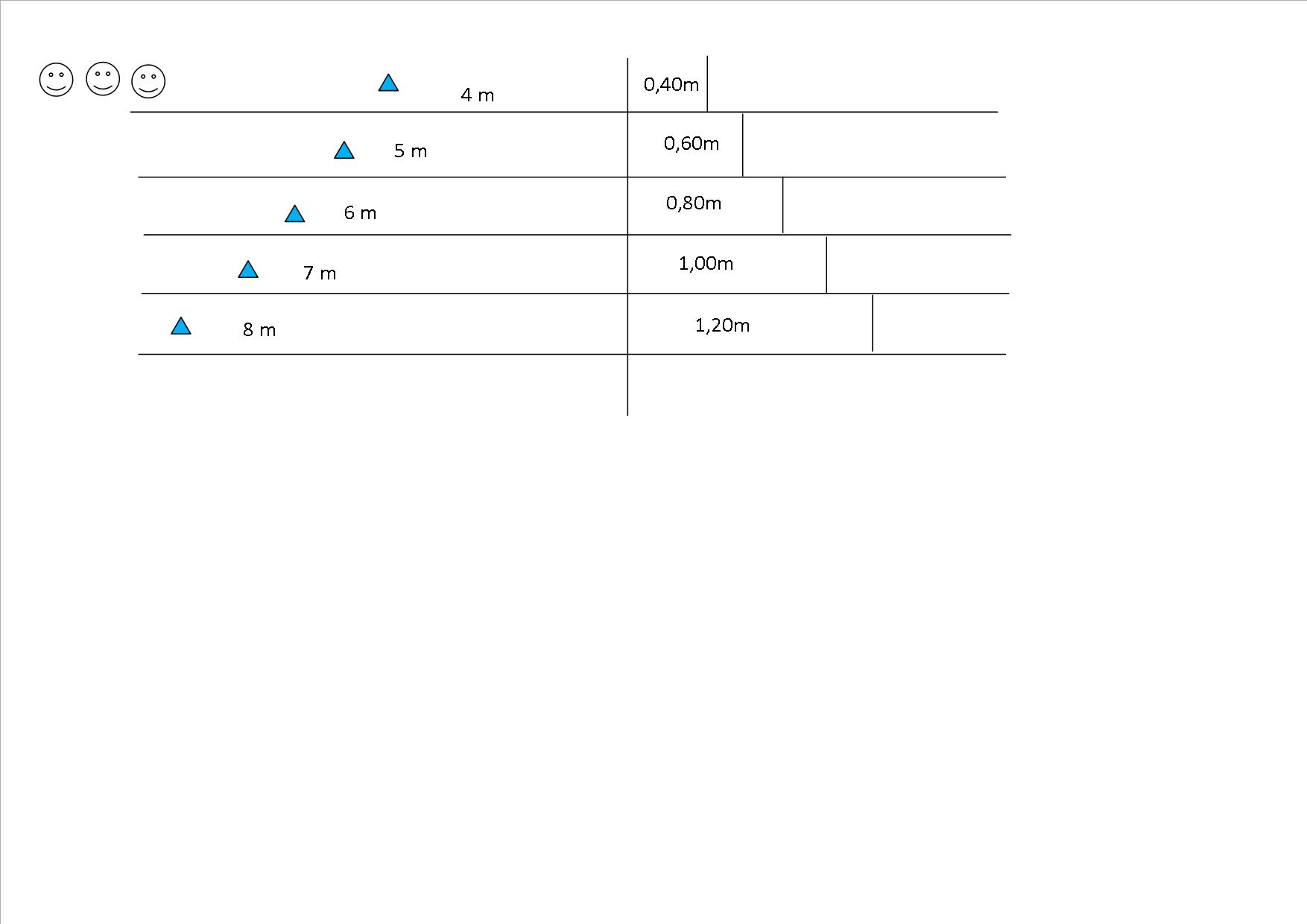 Critère de réussitePas d’appui dans les rivièresVariables didactiquesLa taille des rivières (pour les cycles 2, les écarts doivent être réduits de moitié)La variation dans les tailles des rivièresSéance 1Objectif : Evaluation diagnostique Situation de référence :         Effectuer 3 sauts pieds joints         Noter ses performances Séance 2Objectifs : Enchaîner 3 sauts pieds joints                  Situation de référence :  Séance 3Objectifs : Enchaîner 3 sauts pieds joints                   Prendre conscience de l’action motrice des brasSituation d’apprentissage:  Situation de référence :  Séance 4Evaluation Situation de référence :  Effectuer 3 sauts pieds joints         Noter ses performances.  Analyse des progrès réalisésSéance 5Rencontre montreuilloise d’athlétismeObjectifEnchainer 3 bondsOrganisation et MatérielEn atelierDes craies pour tracer les zonesDéroulementFranchir chaque zone en effectuant 3 sauts uniquement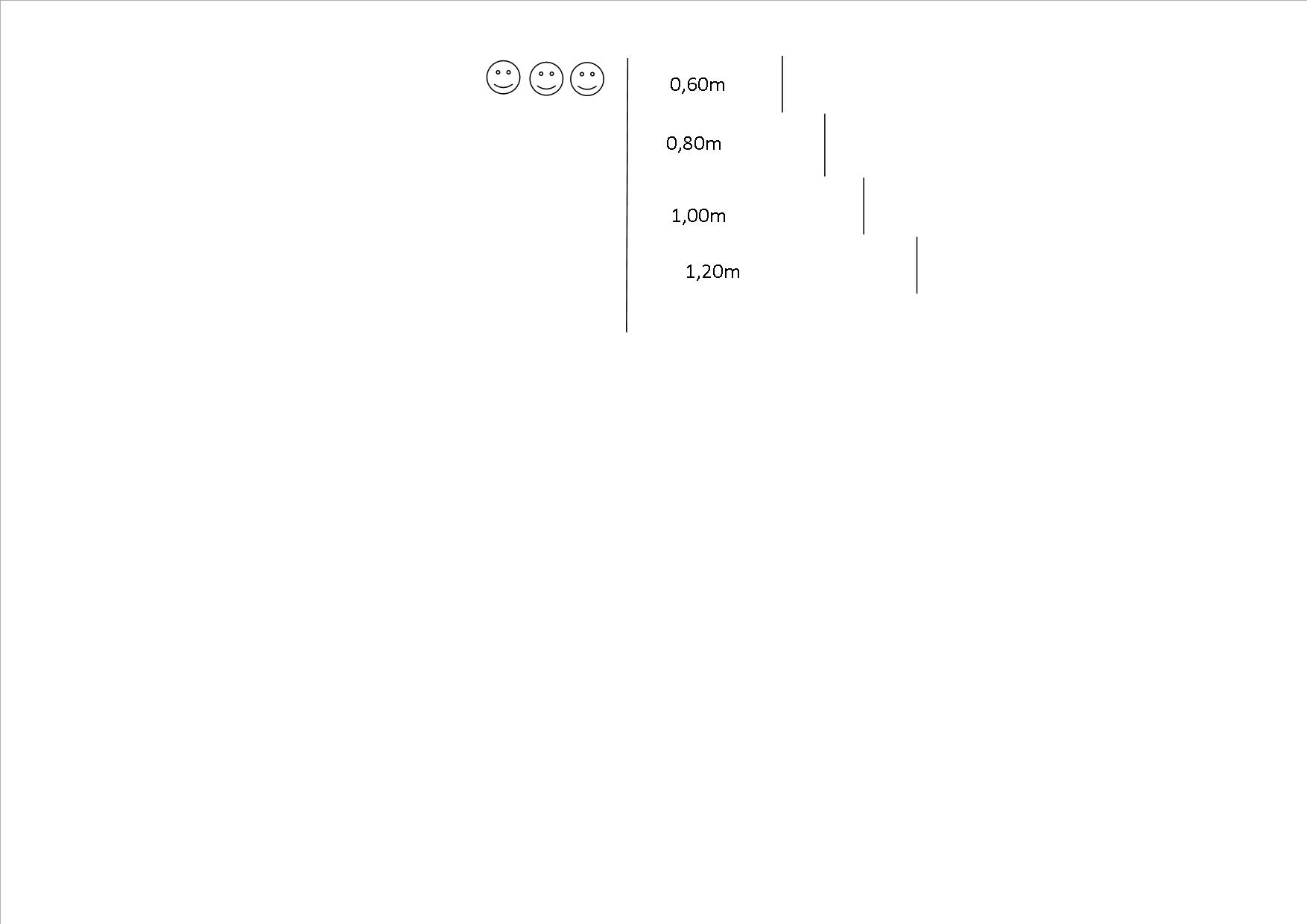 Critère de réussiteLe franchissement de la zoneVariables didactiquesLa taille des zonesObjectifPrendre conscience du rôle équilibrateur des brasOrganisation et MatérielEn atelierDes foulards. Des plots ou craiesDéroulementFranchir chaque zone en effectuant 3 sauts uniquement         avec les bras attachés derrière le dos        avec les bras comme aide à l’impulsionComparer les scoresCritère de réussiteLes bras jouent leur rôle d’impulsion d’élanVariables didactiquesSéance 1Objectif : Evaluation diagnostique Situation de référence : Les zones        Lancer le plus loin possible en effectuant une rotation         Noter ses performances Séances 2 et 3Objectifs : Lancer le plus précisément possible                   Importance du regard dans l’accompagnement du gesteSituation d’apprentissage: Les zones avec repères de visée ou l’élastique Situation de référence : Lancer le plus précisément possible une rotationSéance 4Evaluation Situation de référence : Lancer le plus loin possible en effectuant une rotation         Noter ses performances.  Analyse des progrès réalisésSéance 5Rencontre montreuilloise d’athlétismeSéance 1Objectif : Evaluation diagnostique  Lancer le plus loin possible le vortexSituation de référence : Les zones                                           Noter ses performances Séance 2Objectif : Lancer bras casséSituation d’apprentissage: Traverser le terrainSituation de référence :   Lancer le plus loin possible le vortex – Les zonesSéance 3Objectifs : Lancer bras cassé avec un geste dirigé Situation d’apprentissage: La cible et son rebond Situation de référence :   Lancer le plus loin possible le vortex – Les zonesSéance 4Evaluation Situation de référence : Lancer le plus loin possible le vortex         Noter ses performances.  Analyse des progrès réalisésSéance 5Rencontre montreuilloise d’athlétismeObjectifLancer le plus loin possible en effectuant une rotationOrganisation et MatérielDes zones tracées tous les 2m.Des anneaux ou petits cerceauxDéroulementRecommandations techniques :Prendre l’anneau paume vers le sol.Mettre son corps de profil et le pied d’appel dans la direction du lancer.Lancer l’anneau en décrivant une courbe du bas vers le haut, d’un angle de 45°environ. L’anneau doit être lâché à hauteur de la tête, avec le bras tendu.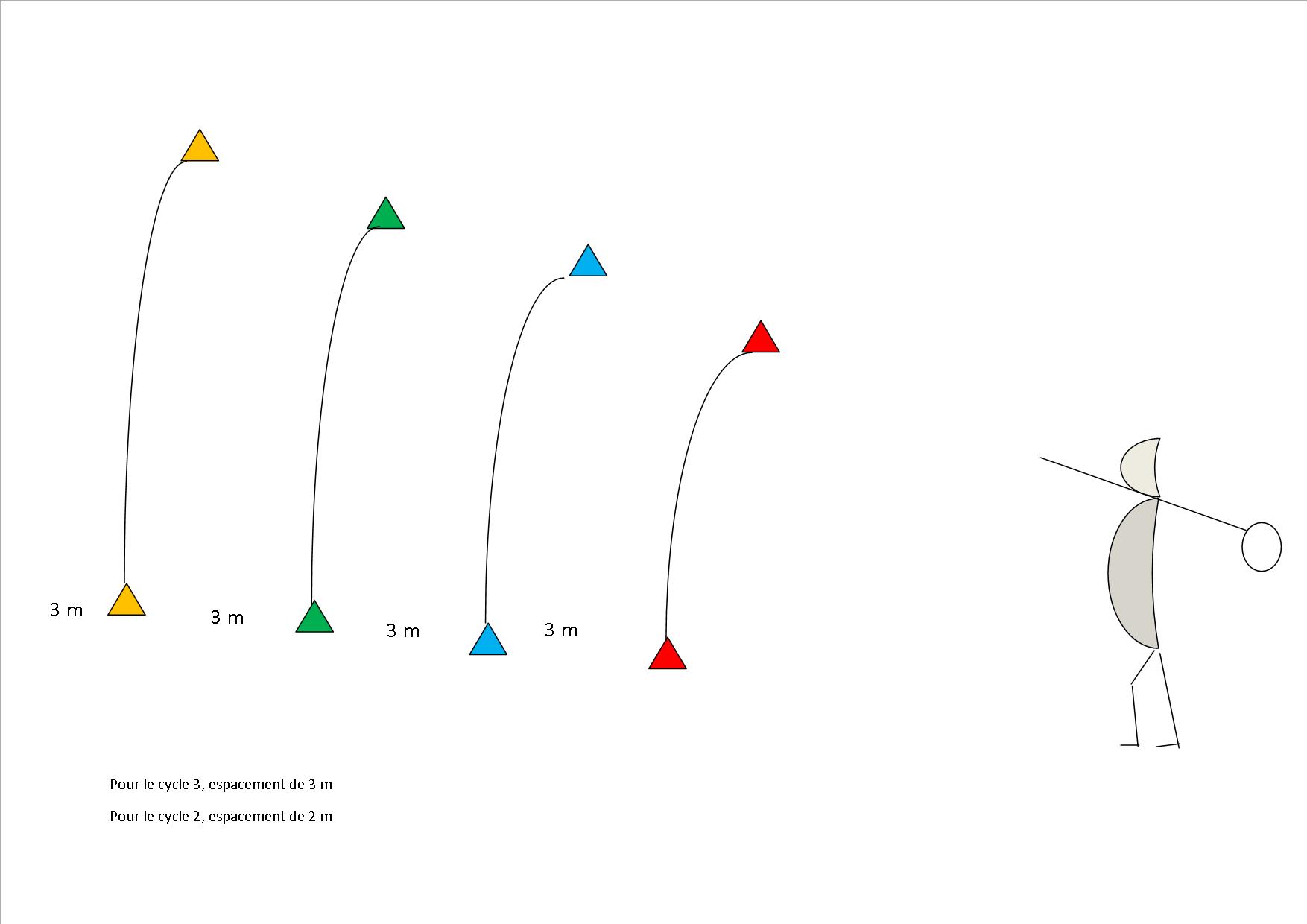 Critère de réussiteL’anneau est lancé dans la zone la plus éloignée en Variables didactiquesLa distance entre les zones.La distance entre le lanceur et la première zone.ObjectifLancer le plus loin possible en rotation en accompagnant son geste du regardOrganisation et MatérielMême organisation que les zones.Plus un élastique ou des points repères dans l’espace d’évolution.DéroulementPlacer un élastique avant les zones de manière à inciter les élèves à lancer l’anneau avec un angle de 45°.Autre possibilité : Choisir des points de repères dans l’espace d’évolution pour guider les élèves dans leur gestuelle.Critère de réussiteLes lancers sont plus éloignés et le geste plus précis.Variables didactiquesLa distance entre les zones.La distance entre le lanceur et la première zone.ObjectifLancer Bras casséOrganisation et MatérielPar 2, un lanceur et un observateur.Un sac de sable par binôme.DéroulementEffectuer la traversée d’un terrain en un minimum de lancers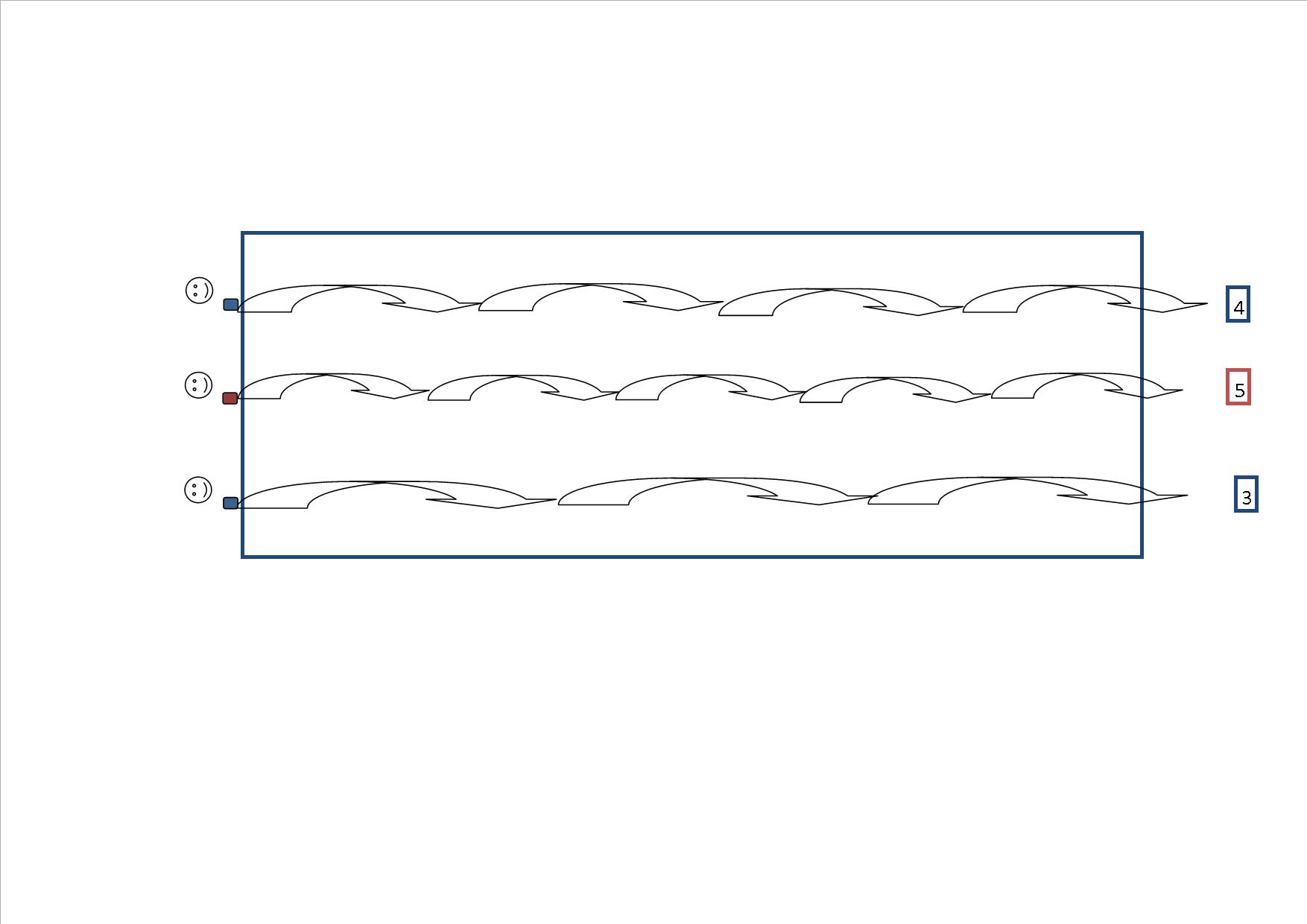 Critère de réussiteLe nombre de lancersVariables didactiquesLe poids des sacs de sableObjectifLancer en recherchant le meilleur angle possible et en dosant sa forceOrganisation et MatérielPar 2, un lanceur et un observateur.Un sac de sable par binôme.DéroulementLancer une balle sur une cible verticale de façon à ce qu’elle rebondisse le plus loin possible derrière soi.Effectuer 3 lancers successifs. Le juge annonce la zone da,s laquelle la balle a rebondi.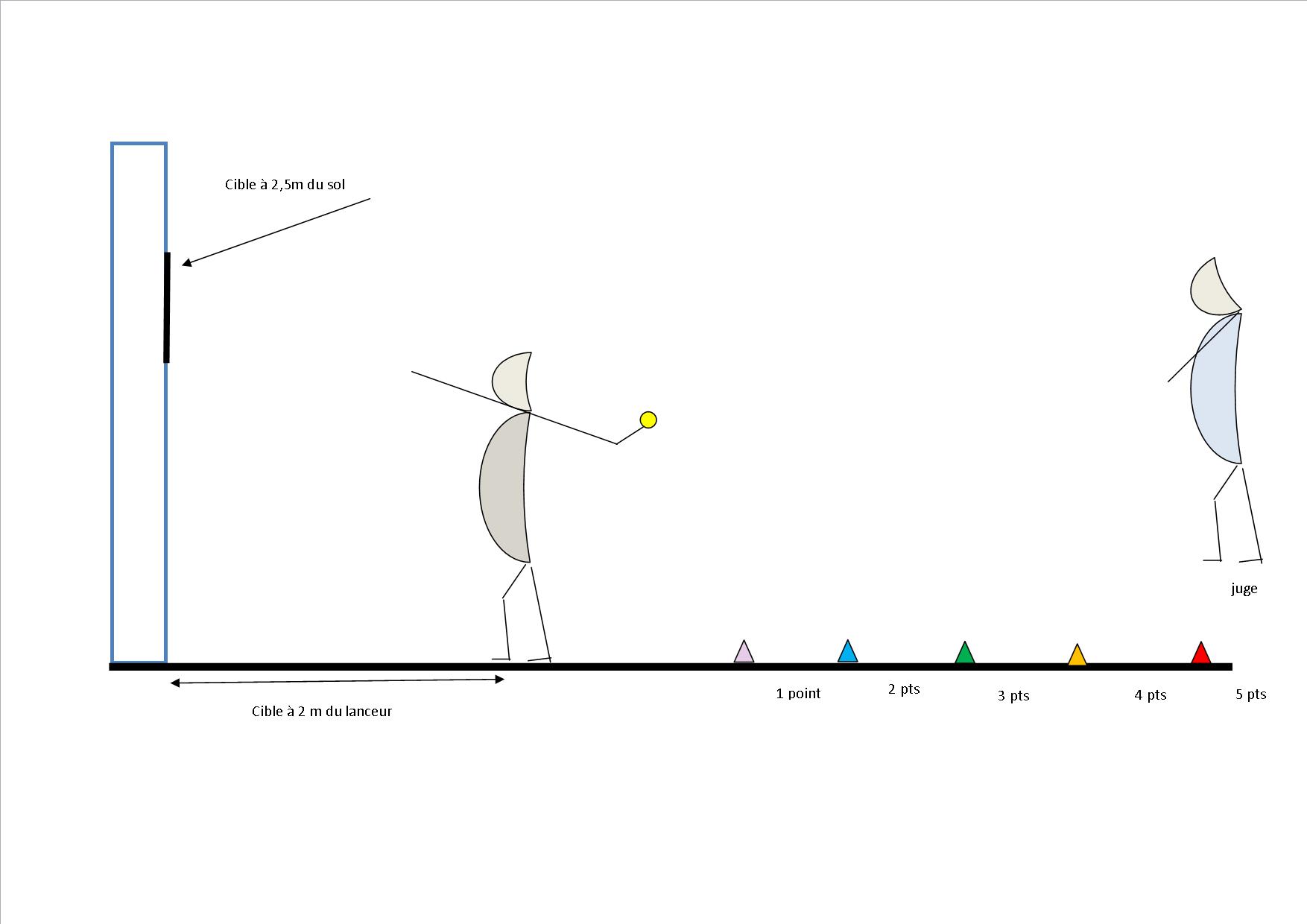 Critère de réussiteLa zone la plus éloignéeVariables didactiquesLa distance entre la cible et le lanceur